Доступный Интернет в сёлах и поселениях Республики Саха (Якутия)КАК ПОДКЛЮЧИТЬСЯПервое, что нужно сделать для подключения услуги – связаться с нами через форму заявки он-лайн на веб-сайте оператора www.tlkn.ru или по e-mail. С новым клиентом мы заключаем договор на поставку и монтаж оборудования, а также договор на оказание услуги доступа в Интернет. Срок исполнения заказа – 10 рабочих дней с даты оплаты аванса.Монтаж и техническое сопровождение при эксплуатации оборудования клиенты могут осуществлять как с привлечением квалифицированных инженеров ООО «Телеконика» или местных специалистов, так и собственными силами.ТАРИФНЫЕ ПЛАНЫ Мы предлагаем абонентам на выбор различные тарифные планы. Тарифы являются условно безлимитными, т.е. при превышении абонентом в текущем расчётном периоде объёма трафика, включённого в абонентскую плату, доступ в Интернет не прекращается и предоставляется на пониженной скорости.Трафик, потреблённый абонентом в период снижения скорости, не учитывается и к оплате не предъявляется. Скорость автоматически восстанавливается с началом следующего расчётного периода.Абонент имеет возможность заказать услугу восстановления скорости в текущем расчётном периоде. Трафик, потреблённый в этот период, оплачивается абонентом по стоимости 1Мбайта трафика сверх включённого.Возможно предложение специальных тарифных планов, учитывающих индивидуальные потребности заказчика.О КОМПАНИИОбщество с ограниченной ответственностью «Телеконика» образовано в 2013 году, место нахождения – г. Якутск.Имеет лицензии на оказание услуг связи на территории Российской Федерации.Мы предлагаем комплексные решения по организации беспроводного широкополосного доступа к сети Интернет в масштабах поселения. Наша миссия: Телеконика подключает неподключённых и слабо подключённых. И это только начало!ДЛЯ ФИЗИЧЕСКИХ ЛИЦТарифные планы на доступ в Интернет Единовременный платёж за регистрацию 700,0 руб.Единовременный платёж за повторное предоставление доступа к услугам* – 400,0 руб.*При снятии блокировки, период которой превысил 60 календарных дней.**Расчётный период – месяц с календарного дня регистрации Абонента. ***Объём трафика, включённый в абонентскую плату. Учитывается входящий и исходящий трафик.1 Гбайт = 1000 Мбайт, 1 Мбайт = 1000 кбайт, 1кбайт = 1000 байт****При превышении в расчётном периоде объёма трафика, включённого в абонентскую плату.Цены на абонентские комплекты терминальных земных станций (ТЗС) Гарантия на оборудование – 12 мес.Цена ТЗС с доставкой до населённого пункта в наслеге рассчитывается индивидуально.Районные (улусные) центры РС(Я) по транспортным зонам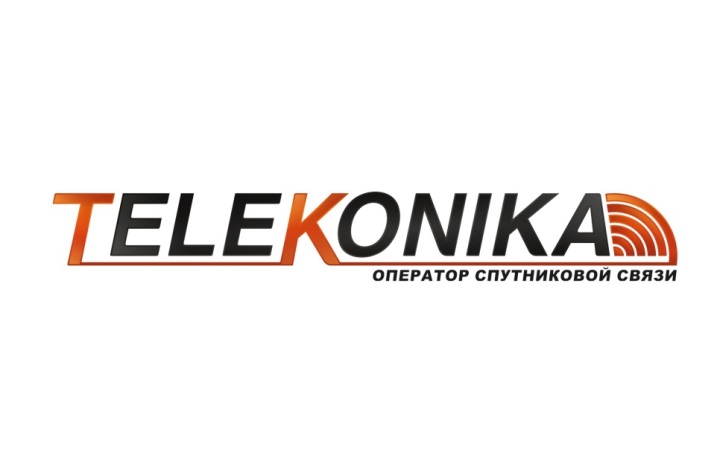 ООО «Т е л е к о н и к а»677008 г.Якутск, Вилюйский пер., дом 8Тел.: +7 (4112) 26 11 77, моб.: +7 924 766 11 77e-mail: sales@tlkn.ruwww.tlkn.ruНаименование тарифаСкорость к абоненту/от абонента Кбит/сек.Абонентская плата**руб./мес.Включённый трафик***МбайтСтоимость 1Мбайта трафика сверх включённого****руб.Старт-11000930,0 6001,50 Старт-210001 350,0  1 0001,30 Марш-120003 450,0 3 0001,10 Марш-220005 250,05 0001,00Олимп40007 600,08 0000,90Диаметр зеркала антенныЦена 1 комплекта (в  рублях) с получениемЦена 1 комплекта (в  рублях) с получениемЦена 1 комплекта (в  рублях) с получениемЦена 1 комплекта (в  рублях) с получениемУниверсальная опораруб.Диаметр зеркала антеннына складе в г. Якутскев улусном центре 1-й зоныв улусном центре 2-й зоныв улусном центре 3-й зоныУниверсальная опораруб.0,9 м41 000,044 000,046 000,041 000,0+стоимость доставки3 500,01,2 м61 000,064 000,067 000,061 000,0+ стоимость доставки3 500,01-я зона2-я зона2-я зона3-я зона3-я зонаАмгаАлданНюрбаБатагайСаскылахБердигестяхВерхневилюйск ОлёкминскБатагай-АлытаСреднеколымскБорогонцыВилюйскСангарыБелая ГораТиксиНамцыЛенскСунтарДепутатскийУсть-НераНижний БестяхМирныйУсть-МаяЖиганскХонууПокровскНерюнгриХандыгаЗырянкаЧерскийЧурапчаОленёкЧокурдахЫттык-Кюель